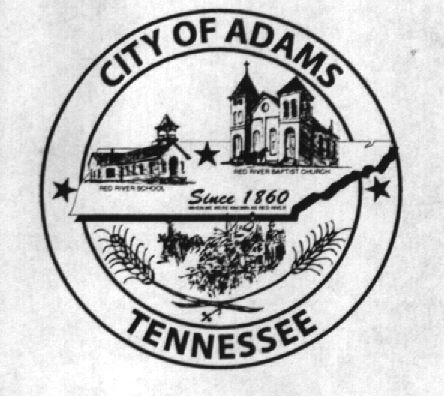 City MeetingMarch 8, 2018The Adams Board of Commissioners met in regular session on Thursday, March 8, 2018, at 7:00 p.m. in the Bell School Auditorium. Mayor Mary Mantooth, Vice Mayor Evans and Commissioner Will David Goodman were present. Item 1:  Open With A PrayerMayor Mantooth asked Stephen Ayres to open with a word of prayer.  Following the word of prayer, Mayor Mantooth requested all in attendance stand for the Pledge of Allegiance.  Item 2:  MinutesMinutes of the February 8, 2018 meeting was read. There being no additions or corrections, Mayor Mantooth moved the minutes be approved as read. The minutes stand approved as read with no additions or corrections.Item 3:  Financial ReportThe financial report was presented.  There being no corrections, Mayor Mantooth moved that the financial report be approved as presented.  The financial report stands approved with no corrections or additions.  Item 4: ADA Compliant RampMayor Mantooth stated she has been in contact with someone about the ramp and he will be around next week to look at it and give a quote.  This matter was tabled until next month’s meeting.Item 5:  Resolution No. 2018-011The City Recorder read Resolution Number 2018-011 a resolution authorizing the mayor to sign an agreement to transfer assets to the West Robertson Water Authority.  Upon clarifying that this was in fact the correct document to present in the matter, Vice Mayor Evans made a motion to pass Resolution Number 2018-011.  Mayor Mantooth seconded the motion.  Motion carried by voice vote: 2 for; 0 opposed.Item 6:  Fiscal Year 2019 Budget PrepThe City Recorder stated it was time to begin discussions with the department heads related to next fiscal year’s budget.  The City Recorder suggested each department head make an appointment with her to go over line item budgets, and the department heads would address their ideas for capitol outlay projects directly to the commissioners at next month’s meeting.  The commissioners agreed to this.  The City Recorder gave budget worksheets to Matt Carroll representing the Recreation Department and to Mayor Mantooth representing the Museum Board.  Chief Brown had previously been given the worksheet for the Fire Department.  Vice Mayor Evans requested the City Recorder make copies of the budget worksheets for him after the meeting.Item 7:  Updates from DepartmentsThe Fire Chief stated he was waiting on the turn out gear, but the boots had already come in.Matt Carroll stated practices for baseball and softball had begun and they were going to set the poles for the scoreboards next weekend and would require a key to the maintenance building.Mayor Mantooth represented the museum and stated the museum board members will be getting together on Good Friday to clean and organize their items.Item 8: Other BusinessMayor Mantooth stated she received a quote from Mays Home Improvement & Remodeling to replace the cabinets in the café.  Although the estimate stated the total cost would be $2,050, the additional sheet with the breakdown totaled $3,500.  The City Recorder stated we have a Lowes for Pros account and could probably get the cabinets cheaper if we order them and we would be exempt from sales tax.  Vice Mayor Evans suggested the City Recorder put together a price sheet with like items from Lowes and present it at next month’s meeting.The City Recorder presented a quote from Osborne Dozer Service to tear down the buildings on Main Street.  There were two quotes given on the estimate.  The first was if the commissioners wanted the debris hauled offsite.  The cost for this option would be $6,450.  The second option was to fill in the holes with the debris and cover with topsoil, seed and straw.  The cost for this option would be $3,950.  Commissioner Goodman stated he was still wanting to speak with a friend who is a real estate agent next week to see about selling the property.  This matter was tabled until next month’s meeting.Mayor Mantooth stated Garner and Vaughn had purchased the property at the end of Railroad Street and inquired about the city deeding over the part of the street in front of their residence.   Both the Mayor and Vice Mayor have looked at the property and street.  This matter is postponed until next month’s meeting to give Commissioner Goodman time to look at the property.Mayor Mantooth requested the City Recorder contact TDOT to see if they are able to clean out the culverts on the state roads throughout the corporate limits of Adams.Commissioner Goodman inquired about the status of the ordinance for a 5-member commission.  Mayor Mantooth stated she was not convinced it was something that was needed and said she told the City Recorder not to draft the document.  Commissioner Goodman said he would at least like the matter to be brought up formally at next month’s meeting so all the commissioners could vote on it in a public meeting.  Mayor Mantooth agreed and the City Recorder will have the document drafted and placed on the agenda for next month’s meeting.Eddie Hobgood asked the commissioners if they knew who had changed the speed limit sign on Highway 41 North by Richardson Road from 55 to 45 miles per hour.  None of the commissioners knew who had changed the speed limit sign.Matt Carroll informed the commissioners that he thought the concession stand was broken into.  The monitor for the surveillance system was unplugged and there was an issue with the refrigerator.  Lisa Jernigan suggested that maybe the lock would need to be changed, but she and the City Recorder went down to look at it and saw no signs of forced entry.  Lisa also suggested the rec club change the code on the equipment room.  Matt agreed.  Jay Hall made a suggestion to put a motion activated light on the back end of the concession stand to deter vandalism.There being no further business, Mayor Mantooth moved to adjourn. Vice Mayor Evans seconded the motion.  Meeting adjourned at 7:32 p.m.Respectfully submitted, ________________________________		____________________________________Dawn Ray, City Recorder				Mary Mantooth, Mayor